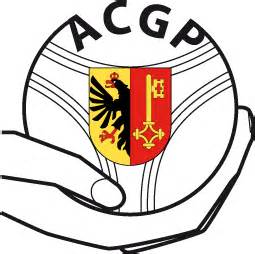 FEUILLE DE JURYCHAMPIONNAT GENEVOIS DOUBLETTE VETERANSSAMEDI 5 MAI 2018 DOMAINE D’ECOGIA - VERSOIXCLUB ORGANISATEURPRESIDENT DU CLUBARBITREDELEGUERESP. TABLE DE MARQUE